ПРОЕКТЗАКОНКИРОВСКОЙ ОБЛАСТИОб установлении на 2020 год коэффициента, отражающего региональные особенности рынка труда в Кировской областиПринят Законодательным Собранием Кировской областиСтатья 1Настоящим Законом в соответствии со статьей 227.1 части второй Налогового кодекса Российской Федерации устанавливается на 2020 год коэффициент, отражающий региональные особенности рынка труда 
в Кировской области, в размере 1,88.Статья 2Настоящий Закон вступает в силу с 01 января 2020 года.Губернатор Кировской области							        И.В. Васильевг. Киров«___»___________2019 года№______    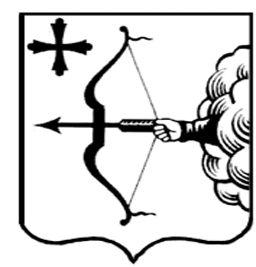 